ΠΡΟΣ:  Υποψηφίους/ες της με αριθμ. πρωτ. 3576/23-05-2023. & ΑΔΑ:6ΑΗΒ46Μ924-7ΝΚΠρόσκλησης Εκδήλωσης Ενδιαφέροντος στο πλαίσιο του έργου με τίτλο«Υποστήριξη Δράσεων Στήριξης της Επιχειρηματικότητας, Καινοτομίας και Ωρίμανσης για την Αξιοποίηση της Ερευνητικής Δραστηριότητας και των Νέων Προϊόντων και Υπηρεσιών  που αναπτύσσονται στο Πάντειο Πανεπιστήμιο»,με κωδ. Λογιστηρίου ΕΛΚΕ 80360 , και  κωδ. ΟΠΣ 5163907Σας ενημερώνουμε ότι αναρτήθηκαν στη ΔΙΑΥΓΕΙΑ (με ΑΔΑ: ΡΩ5346Μ924-ΠΑΖ ) τα προσωρινά αποτελέσματα επιλογής για την πλήρωση () θέσεων εξειδικευμένου προσωπικού, με σύμβαση ανάθεσης έργου, στο πλαίσιο του έργου «Υποστήριξη Δράσεων Στήριξης της Επιχειρηματικότητας, Καινοτομίας και Ωρίμανσης για την Αξιοποίηση της Ερευνητικής Δραστηριότητας και των Νέων Προϊόντων και Υπηρεσιών  που αναπτύσσονται στο Πάντειο Πανεπιστήμιο», με κωδ. ΟΠΣ 5163907 και κωδ. Λογιστηρίου ΕΛΚΕ 80360, στο πλαίσιο της πράξης «Υποστήριξη Δράσεων Στήριξης της Επιχειρηματικότητας, Καινοτομίας και Ωρίμανσης για την Αξιοποίηση της Ερευνητικής Δραστηριότητας και των Νέων Προϊόντων  και Υπηρεσιών που αναπτύσσονται στο Πάντειο Πανεπιστήμιο», η οποία συγχρηματοδοτείται από το  Ευρωπαϊκό Κοινωνικό Ταμείο.Κατόπιν της μοριοδότησης των υποψηφίων ανά θέση η βαθμολογική κατάταξη αυτών διαμορφώθηκε ως ακολούθως:Θέση 01:1ος: Ο υποψήφιος με αριθμ. πρωτ. αίτησης: 3900/01-06-2023 (σύνολο μορίων: 202)Θέση 02:1ος: Ο υποψήφιος με αριθμ. πρωτ. αίτησης: 3747/29-05-2023 (σύνολο μορίων: 226).Θέση 03:1ος: Ο υποψήφιος με αριθμ. πρωτ. αίτησης: 4041/06-06-2023  (σύνολο μορίων: 206).Θέση 04:1ος: Ο υποψήφιος με αριθμ. πρωτ. αίτησης: 3858/01-06-2023 (σύνολο μορίων: 226).Θέση 05:1ος: Ο υποψήφιος με αριθμ. πρωτ. αίτησης: 4307/08-06-2023  (σύνολο μορίων: 226)Θέση 06:1ος: Ο υποψήφιος με αριθμ. πρωτ. αίτησης: 4305/08-06-2023  (σύνολο μορίων: 202 )Θέση 07:1ος: Ο υποψήφιος με αριθμ. πρωτ. αίτησης: 3768/30-05-2023  (σύνολο μορίων: 226)Οι παρακάτω υποψήφιοι που δεν συμμετείχαν στη διαδικασία της συνέντευξης ή απέσυραν την υποψηφιότητά τους ή δεν πληρούν τα απαραίτητα προσόντα ή δεν μοριοδοτήθηκαν αποκλείονται από τη διαδικασία επιλογής:-Ο υποψήφιος με αριθμ. πρωτ. αίτησης: αρ. πρωτ. 3979/02-06-2023 (θέση με κωδ.03 )-Ο υποψήφιος με αριθμ. πρωτ. αίτησης: αρ. πρωτ. 3847/31-05-2023 (θέση με κωδ. 03)-Ο υποψήφιος με αριθμ. πρωτ. αίτησης: αρ. πρωτ. 3758/29-05-2023 (θέση με κωδ. 04)-Ο υποψήφιος με αριθμ. πρωτ. αίτησης: αρ. πρωτ. 3920/01-06-2023 (θέση με κωδ. 04)-Ο υποψήφιος με αριθμ. πρωτ. αίτησης: αρ. πρωτ. 3996/02-06-2023 (θέση με κωδ. 05)Ευχαριστούμε πολύ για τη συμμετοχή σας.Ο Πρόεδρος του ΕΛΚΕΑντιπρύτανηςΈρευνας και Δια Βίου ΜάθησηςΚαθηγητής Χ. Οικονόμου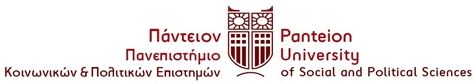 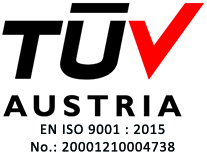 ΕΙΔΙΚΟΣ ΛΟΓΑΡΙΑΣΜΟΣ ΚΟΝΔΥΛΙΩΝ ΕΡΕΥΝΑΣΜΟΝΑΔΑ ΟΙΚΟΝΟΜΙΚΗΣ ΚΑΙ ΔΙΟΙΚΗΤΙΚΗΣ ΥΠΟΣΤΗΡΙΞΗΣ